Проект в группе раннего возраста «Мамин день – 8 марта»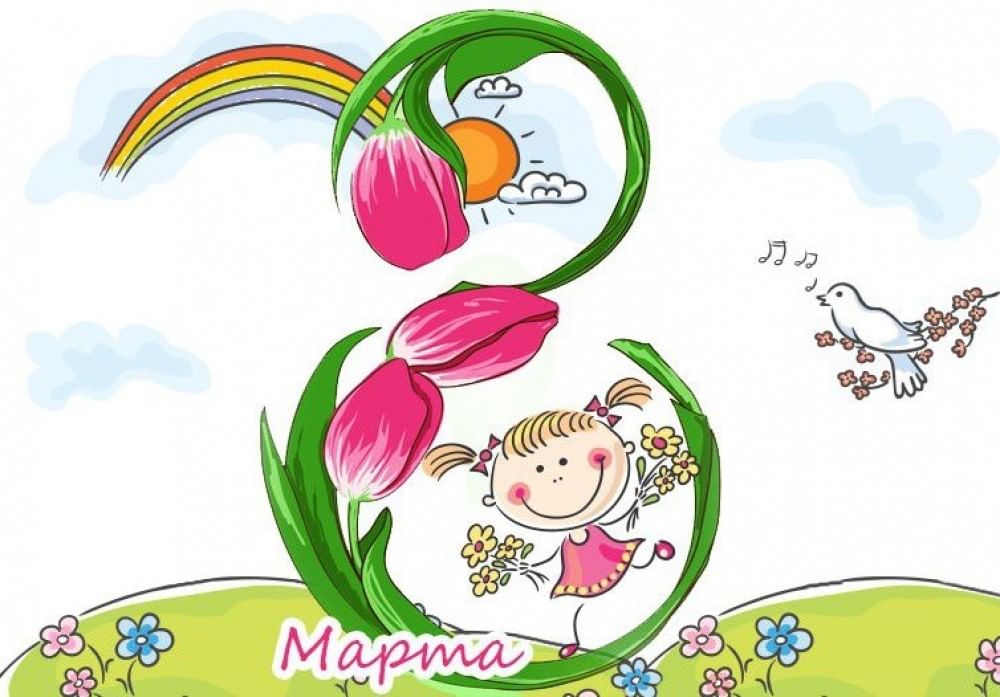 Воспитатели:Каюшникова Н.О.Бутакова В.А.Название проекта: «Мамин день – 8 марта»Участники проекта: дети группы раннего возраста, педагоги, родители воспитанников, музыкальный руководитель.Вид проекта: познавательно – творческий, групповой, краткосрочный.По продолжительности: краткосрочный (28.02.2023 – 07.03.2023) Актуальность проекта: Ребёнок родился и спросил у Бога: - Я не знаю, зачем я иду в этот мир. Что я должен делать? Бог ответил: - Я подарю тебе ангела, который всегда будет рядом с тобой. Он все тебе объяснит. - Но как я пойму его, ведь я не знаю его языка? - Ангел будет тебя учить своему языку. Он будет охранять тебя от всех бед! - А как зовут моего ангела? - Неважно как его зовут, у него много имен. Ты будешь звать его МАМА!Мама - это источник жизни, основа семьи, берегиня очага. Вряд ли найдется в мире человек, который бы не любил свою маму. В современном мире необходимо воспитывать уважительное, а не потребительское отношение к матери уже с первых лет! Каждый год в марте мы отмечаем праздник 8 марта, который дает нам возможность еще раз напомнить детям о том, что маму надо не только любить, но и уважать. Дети раннего возраста недостаточно знают о своих мамах и бабушках, о весеннем празднике 8 марта, поэтому данная проблема очень актуальна в этом возрасте.Цель проекта:Способствовать формированию представлений у детей о празднике 8 марта; обогащать социальный опыт ребенка через различные виды деятельности; привить навыки чуткого, доброго, заботливого и уважительного отношения к маме и бабушке.Задачи проекта:ОбразовательныеПознакомить детей с праздником 8 Марта.Формировать представление о роли мамы в их жизни и воспитывать ценностное отношение к домашнему труду матери.РазвивающиеРазвивать познавательно – исследовательскую деятельность детей, творческие способности, память, воображение, внимание, речь.Создавать необходимые условия развивающей среды и доброжелательную атмосферу для всестороннего развития ребенка.Укреплять связи дошкольного учреждения с семьей. Побуждать родителей к совместной деятельности с детьми.Создавать позитивный настрой в преддверии  праздника.Ожидаемые результаты проекта:В процессе бесед, рассматривания иллюстраций, чтения стихов у детей расширятся представления о празднике 8 марта, сформируется интерес к празднику.Через разнообразные виды деятельности раскроются возможности и творческие способности детей.Вовлечение родителей в совместную с детьми познавательно-творческую деятельность.Этапы реализации проекта:1 этап: подготовительныйОпределение педагогом темы, целей, задач, содержания проекта, предварительная работа с детьми, родителями, прогнозирование результата, формы выражения итогов проектной деятельности.Составление плана основного этапа проектирования.Подбор материала и оборудования для занятий, бесед, игровой деятельности с детьми, трудовой деятельности, продуктивной деятельности. Подбор иллюстрированного материала, художественной литературы, музыкальных композиций.Определение содержания деятельности всех участников проекта.Создание предметно – развивающей среды согласно теме проекта.Консультация и наглядная информация для родителей.2  Этап: основной Беседы: «Что за день 8 марта?», «Мама милая моя».Дидактические игры: «Скажи доброе слово», «Чей малыш?», «Накрой на стол», «Помоги маме прибраться».Пальчиковые игры: «Семья», «Мы капусту солим», «Мамин праздник».Игровые ситуации: «Уложим куклу спать», «Куклы собрались на прогулку».Подвижные игры: «Мама курочка и цыплятки».Использование ИКТ: Просмотр презентации о маме, о весне и празднике 8 Марта.Рассматривание иллюстраций: открытки к 8 марта, картинки с изображением цветов.Чтение художественной литературы: стихи и рассказы о маме, мамином празднике.Творческая деятельность: рисование  ватными палочками «Весенние цветы» ( цель – научить детей нетрадиционным техникам рисования), рисование открытки «Букет для мамочки» ( цель – вызвать желание сделать открытку в подарок маме), лепка «Цветок для мамы» ( цель – учить детей лепить цветы из пластилина), разучивание песенок «Мамочка, милая мама моя», «Кто нас крепко любит?».Дыхательная гимнастика: «Подуй на цветочек».Сюжетно-ролевая игра: «Дочки-матери».Прослушивание музыкальных композиций: звуки природы.3 этап: заключительныйПодготовка итогов проекта.Оформление выставки «Открытка в подарок маме»Проведение развлечения «8 марта - праздник мамы»Оценка результатов проектаВ результате проекта были обобщены и пополнены знания детей о значимости мамы в их жизни. Дети узнали много нового о празднике 8 марта. Расширен и активизирован словарный запас детей. Сформированы коммуникативные умения детей. Проектная деятельность способствовала возникновению партнёрских отношений: детский сад – дети – родители. Дети с большим интересом участвовали во всех мероприятиях. Дети активно делятся впечатлениями о совместной деятельности с родителями.Утренник 8 марта в группе раннего возраста:(Дети стайкой проходят за ведущей)Ведущая: Ребята, а вы знаете, что у нас за праздник?Сегодня праздник мам и бабушек!Солнышко светит, улыбается,Наш праздник сейчас начинается!(Обращаю внимание на домик)Посмотрите, какой красивый, уютный домик стоит,Подойдём поближе и посмотрим, кто в нём живёт?(Дети подходят к ширме-домику, из домика выходит Курочка-взрослый и подметает двор)Ведущая: В этом доме на пригорке Курочка живёт,Песни петь она умеет,Пироги печёт.Курочка пораньше встала За водицей побежала. (Курочка берёт вёдра)Ведущая: Давайте поздороваемся с курочкой Пеструшкой.Курочка (замечает детей): Здравствуйте, ребята!Мне на речку сбегать надо за водицей ключевой.Я вам очень, очень радаИспеку пирог большой!Чтобы тесто замесить,Воду надо принести.Вы, меня здесь подождите,Никуда не уходите.Ведущая: Ребята, давайте за яичком спрячемся!Курочка: Ну вот – водицы набрала, Теперь примусь я за дела! Что за шутки, где ребятки? (смотрит по сторонам, ходит ищет)Разбежались все цыплятки!Я не знаю где они,Может за яичком, шалуны? (Курочка стучит по яичку)Скорее выходите, я нашла вас, цыплятки!Ведущая: Цыплятки, давайте споем курочке песенку.Песня «Вышла курочка гулять»Курочка: Молодцы ребята!А теперь мне помогите:Сахар, соль в избу несите.          (на столе в коробах сахар и соль стоит)Ой, беда, беда, беда!Масло я не запасла!Вы к Бурёнушке сходитеМасло вкусное спроситеЧтоб готов был точно в срок Пышный праздничный пирог.Отведёт вас петушок, золотистый гребешок.Песню вы ему споёте и к Бурёнушке пойдёте!Ведущая: Конечно мы споем песню для петушка!Песня «Петушок золотой гребешок»(На крыше домика появляется петушок-игрушка)Петушок: Ку – ка – ре - ку! Здравствуйте, ребятки – жёлтые цыплятки! Очень рад, очень рад, что так много здесь ребят! Хочу я с вами поплясать, скорей вы лучики берите, да повыше поднимите!Ведущая: Ребята, становимся на красные полоски.Танец Лучиков общийВедущая: Петушок, мы к Бурёнушке идём, Далеко ли её дом?Петушок: По дорожке вы идите и у Мишки вы спросите!Бурый мишка крепко спит, надо мишку разбудить, в колокольчик позвонить!Ведущая: Спасибо тебе Петушок, что подсказал.(Звук дождя)Ох, ребята, дождик пошел, скорее, сядем на стульчики и подождём, когда дождик пройдёт.(Дети садятся на стульчики)Ведущая: Что нам делать? Как нам быть?! Как нам мишку разбудить?! Знаем мы, что надо сделать! Надо колокольчик взять, громко громко позвенеть и проснется наш медведь.Ансамбль «Весёлый колокольчик»(Выходит Мишка под музыку)Мишка: Динь-динь-дон, динь-динь-дон слышу колокольный звон!Здравствуйте, ребята.Ведущая: Здравствуй мишка! Рады видеть мы тебя! Подскажи нам где живёт Бурёнушка? Мишка: Я вам подскажу, но сначала поиграть я с вами хочу.Стало жарко мне в берлоге, промочил я в лужах ноги.Видно, мне пора вставать, с вами поиграть.Ведущая: Ребята, давайте поиграем в игру «Солнышко и дождик».Игра «Солнышко и дождик»Мишка: Ох, уважили, спасибо.Ведущая: Мишка, а мы умеем стихи рассказывать, послушай наши стихотворения.Стихи детей.1. Снова к нам весна пришла,Снова праздник принеслаПоздравляю с днём весенним    И с хорошим настроеньем!Мира2. Поздравляют от души Вас сегодня малышиПусть сбываются мечты,        Праздник будет и цветы!Али3. С женским днём - 8 мартаМам поздравим мы своих.                                 Подарив свои подарки,Крепко мы обнимем их.АринаМишка: Вы пойдите прямо на полянку, а потом за огород, там Бурёнушка живёт!Ведущая: Спасибо Мишенька! До свидания! (Идём, подходим к домику Бурёнушке) По полянке мы пошли и к домику Бурёнушки пришли, а чтобы её позвать нужно песенку спеть.Споем про Бурёнушку?Песня «Корова» Т.Потапенко(Выход коровы)Ведущая: Вот и пришла наша Коровушка.Буренушка: Здравствуйте ребята! Вам я рада услужить,Молочка вам предложить.А если будете плясать, могу и маслица вам дать!Ведущая: Давайте попляшем с Бурёнушкой, становитесь на красные полоски.Танец – Игра «Весёлые ручки»Бурёнушка: Вот спасибо, как я рада, А вот и маслице с молочком в награду. (Отдает корзину с маслом и молоком)А теперь до свидания, помашите на прощанье.Ведущая: Ребята, а нам пора возвращаться к Курочке.(Дети машут, Бурёнушка уходит, из домика выходит Курочка).Ведущая: Мы ходили не напрасно, молочко, смотрите масло.Курочка: Ох спасибо вам ребята, примусь скорей я за дела, приготовлю тесто для пирога.Ведущая: Ребята, садитесь на стульчики, мы посмотрим, как курочка тесто приготовит.(Ставим стол напротив детей, Курочка замешивает тесто)(Курочка замесила тесто, выложила пирог на поднос)Курочка: Пирог еще не готов, его необходимо запечь.(Курочка относит пирог за домик и возвращается)Курочка: А пока пирог печётся, время не теряйте, песенку запевайте, да ладошки подставляйте.Песня с элементами пальчиковой гимнастики «Я пеку, пеку, пеку»Курочка: А сейчас я пойду и проверю, испекся ли наш пирог.(Выносит готовый пирог).Вот и наш пирог готов, получился точно в срок пышный, праздничный пирог!Картотека стихов и рассказов о мамеМама.Мама, так тебя люблю,
Что не знаю прямо!
Я большому кораблю
Дам названье «МАМА»!Я. Аким.С мамой по городу.Когда я по городу
С мамой хожу,
За руку маму
Я крепко держу:
Зачем ей
Идти и бояться,
Что может она
Потеряться?С. Пшеничных.Яблочко румяное. Яблочко румяное
Есть одна не стану я,
Половинку яблочка
Дам любимой мамочке.Е. Стеквашова.Мамин портрет. Я протру стекло и раму
Потому что в раме – мама.
Дочиста протру я раму:
Очень уж люблю я маму!Г. Виеру.Подарок мамочке. Из цветной бумаги
Вырежу кусочек.
Из него я сделаю
Маленький цветочек.Мамочке подарок
Приготовлю я.
Самая красивая
Мама у меня!О. Чусовитина.Моя мама учительницаТы почему такой упрямый:
Моей не слушаешься мамы?
Я маму слушаться привык,
Я сын её и ученик!Моя мама докторПусть у мамы шприц в руках,
Ты не пяться, словно рак.
Это ж мамочка моя,
Очень добрая она!Я не проказник
Я весь день не плакал,
Не дразнил собаку.Не таскал котенка,
Я ведь не проказник:
Нынче мамин праздник.В. Лунин* * *Кто любимей всех на свете?
Это сразу скажут дети.
Обойди весь белый свет,
Лучше мамы в мире нет!РесницыРядом с мамой я усну,
К ней ресницами прильну.
Вы, ресницы, не моргните,
Мамочку не разбудите.Г. ВиеруС папой мы давно решили
Маму в праздник удивить.
Мыли, гладили, варили
И, конечно, удивили,
Что об этом говорить!
Мама похвалила нас
И … уборкой занялась.Б.Заходер* * *Мамин трyд я берегy,
Помогаю, чем могy.
Нынче мама на обед
Наготовила котлет
И сказала: «Слyшай,
Вырyчи, покyшай!»
Я поел немного,
Разве не подмог я?* * *Маму поздравляют малыши
Вот какой нарядный
Детский сад —
Это мамин праздник
У ребят.
Мы для мамы
Песню запоем,
Мы для мамы
Пляску заведем.Л. МироноваПодарок мамеМаму я свою люблю,
Ей подарок подарю.
Я подарок сделал сам
Из бумаги с красками.
Маме я его отдам,
Обнимая ласково.Ольга ЧусовитинаМоя мамаМного мам на белом свете.
Всей душой их любят дети.
Только мама есть одна,
Всех дороже мне она.
Кто она? Отвечу я:
Это мамочка моя.В.Руссу«Разговор с мамой»Сын зовет: — Агу, агу! — Мол, побудь со мною.А в ответ: — Я не могу, Я посуду мою.Но опять: — Агу, агу! — Слышно с новой силой.И в ответ: — Бегу, бегу, Не сердись, мой милый! «Мама поёт»Мама по комнатамВ фаpтyке беломHетоpопливо пойдет,Ходит по комнатам,Занята деломИ, между делом,Поёт. Чашки и блюдцаПеремывает,Мне yлыбнyтьсяHе забываетИ напевает.Hо вот сегодняГолос знакомыйСловно совсем и не тот:Мама по-пpежнемyХодит по дому,Но по-иному поёт.Голос знакомыйС особенной силойВдpyг зазвyчал в тишине.Доброе что-тоВ сердце вносил он...Hе pазpеветься бы мне. «Разговор с дочкой»- Мне не хватает теплоты,- Она сказала дочке.Дочь удивилась:- Мерзнешь тыИ в летние денечки?- Ты не поймешь, еще мала,- Вздохнула мать устало,- А дочь кричит:- Я поняла!- И тащит одеяло.Агния БартоРассказ «Мамин праздник» В. Сутеев.Мы любим дарить мамам подарки. Полезные и не очень. Купленные в магазине и сделанные своими руками. Мамы всегда радуются нашим подаркам. Они понимают, что мы думали о них, заранее готовились. И долго хранят наши рисунки, открытки, аппликации, самодельные закладки, поделки.К Восьмому марта все ребята в нашем доме готовили подарки своим мамам, сёстрам и бабушкам. И вели себя хорошо.И мы с Ваней тоже решили хорошо себя вести и сделать маме подарок, но так, чтобы она пока ничего не знала. Ваня сказал, что это называется «сюрприз».Этот сюрприз мы долго придумывали и даже подрались немного, но не очень больно, а когда придумали, у меня уже была небольшая шишка на лбу. Это Ваня нечаянно стукнул меня тарелкой.Мы приготовили такие подарки: куклу на чайник — я сшила ей новую юбку, — купили коробку с конфетами и обвязали её моей самой красивой лентой. А две конфеты мы попробовали, чтобы узнать, вкусно или нет. Оказалось, очень вкусно. Ваня хотел ещё попробовать, но я не позволила. Потом мы положили все подарки на стол и стали ждать, когда придёт мама…И вдруг Чапка залаяла и стала «служить» на задних лапах. И тут сразу пришла мама, увидела подарки. Она очень обрадовалась, засмеялась, стала нас целовать и сказала, что мы необыкновенные дети и дорогие её Кнопки…А что особенного? Мы самые обыкновенные, но лучше нашей мамы никого нет.«Сказка о мамином празднике».Жил-был в лесу маленький медвежонок Тимоша со своей мамой медведицей. Тимоша рос непослушным медвежонком, и мама часто наказывала его, приговаривая: «Ну что за невоспитанный малыш, может, когда ты повзрослеешь, ты перестанешь баловаться».Однажды мама сказала: «Тимоша, пойди, пригласили на ужин всех наших соседей и друзей, потому что нам надо с ними попрощайся до весны, мы скоро ляжем в спячку, осень уже заканчивается. А я приготовлю угощение и испеку вкусный пирог».Маленький медвежонок обошел всех соседей и друзей и пригласил на ужин. Он хотел уже идти домой, как увидел на ветке дерева синичку, которая в клювике держала веточку спелой и красной калины.Тимоша спросил: «Здравствуй синичка, как твои дела, какие новости в нашем лесу?».Синичка сказала: «Разве ты не знаешь, сегодня мамин праздник- День матери. Я лечу к своей маме и подарю ей эту веточку калинки».Тимоша сказал: «А я ничего не слышал об этом празднике и наши друзья и знакомые тоже ничего о нем не знают».Синичка сказала: «Конечно. Ведь до сегодняшнего дня и я ничего о нем не знала. Сегодня я сидела на дереве около детского сада и дети говорили про этот праздник и что они подарят своим мамам приготовленные подарки».Тимоша сказал: «У меня нет подарка для мамы, что же делать?».Синичка ответила: «Я думаю, ты что-нибудь придумаешь. Ну, до свидания Тимоша!».Синичка улетела, а Тимоша стоял и думал, что же подарить маме. И тогда он вспомнил, что недалеко есть отличная полянка с чудесными фиалками, Тимоша побежал туда и нарвал полную охапку цветов. По дороге домой медвежонок встретил своих друзей зайчонка, бельчонка, ежонка, волчонка и лисенка он всем рассказал о мамином празднике и дал по маленькому букетику, чтобы друзья тоже поздравили своих мам. Все звери были очень рады, поблагодарили Тимошу и поспешили подарить цветы мамам. Маленький Тимоша принес цветы своей маме и поздравил ее с праздником.Когда вечером гости собрались дома у медведей и сели за праздничный стол, все приглашенные мамы стали говорить медведице: «Ты вырастила очень хорошего сына, у него доброе сердце». Мама медведица очень гордилась своим сыном.Консультация для родителей «История праздника 8 марта»Первый человек, которого мы любим в жизни, — конечно, мама. Эту любовь, самую естественную и бескорыстную, мы проносим через всю жизнь. Многие поэты и писатели обращались в своем творчестве к этой теме. Одни — трогательно печалясь об утраченном счастье общения с матерью, другие — с юмором вспоминая детские проделки. Но все же эти произведения отличает общее настроение: мама — это основа всей жизни, начало понимания любви, гармонии и красоты.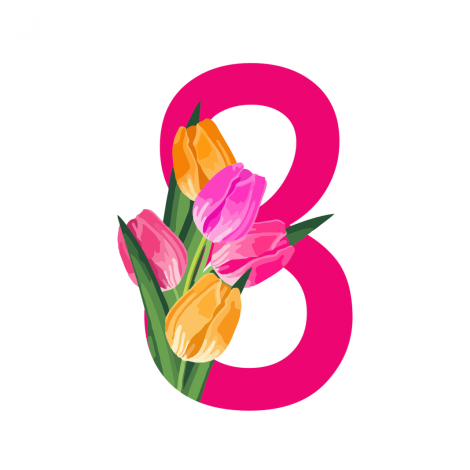 8 марта — один из любимых праздников в нашей стране, это день не только мам, но и бабушек, учительниц, воспитательниц, а также девчонок, которые скоро вырастут и тоже будут мамами.Официально этот праздник называется Международным женским днем, и отмечают его во многих странах.Больше ста лет назад женщины стали сообща бороться за свои права, ведь до этих пор за одинаковую работу с мужчинами они получали меньшую зарплату, не имели права голоса на выборах и права на получение профессионального образования. Единственной деятельностью, приличной для женщины, считалось домашнее хозяйство.Но жизнь складывалась так, что все чаще и чаще женщины вынуждены были работать, чтобы кормить семью. И конечно, представления работающей женщины о себе и своем месте в этом мире сильно отличались от представлений женщины-домохозяйки. Так возникло женское движение, целью которого было убедить власть имущих мужчин в том, что женщина — это полноценная личность, имеющая право участвовать в общественной жизни наравне с мужчиной.Но и сегодня далеко не во всех странах женщина имеет возможность учиться, выходить замуж по своему выбору и просто покидать дом без специальной одежды, закрывающей лицо. Даже в тех странах, где равноправие женщины закреплено Конституцией, не все проблемы женщин решены. В традиционной семье домашнее хозяйство по-прежнему лежит на ее плечах, при этом она работает се меньше мужчины и воспитывает детей.Так что же мы отмечаем 8 марта? Какие события произошли в этот день?8 марта 1857 в Нью-Йорке организовали манифестацию работницы швейных и обувных фабрик. Они требовали десятичасового рабочего дня, светлые и сухие помещения, равную с мужчинами заработную плату.До этих пор их рабочий день длился шестнадцать часов! К этому времени мужчинам Америки уже удалось добиться для себя введения десятичасового рабочего дня, а вот женщин продолжали нещадно эксплуатировать. После 8 марта 1957 года они организовали первый профессиональный союз, который отстаивал их права.В 1910 году в Копенгагене собралась Международная конференция женщин-социалисток. Одна из них, Клара Цеткин, предложила отмечать Международный женский день. Этим праздником следовало ежегодно напоминать всему миру о том, что во всех областях жизни женщина должна иметь равные права с мужчинами.С тех пор прошло почти сто лет. За это время скромная домохозяйка превратилась в бизнес-леди, политика, ученого. И по-прежнему осталась хозяйкой и хранительницей домашнего очага.В наше время воинственный, несколько агрессивный характер этого праздника изменился. Теперь это скорее день весны и красоты, которую олицетворяет собой любая женщина — большая или маленькая. Пожалуй, единственный недостаток этого праздника в том, что он приходится на православный Великий пост — время, когда следует думать о достижении духовной гармонии, а не предаваться веселью. В Православии есть множество древних праздников, посвященных женщинам, например, 30 сентября — память святых Веры, Надежды, Любови и матери их Софии. А второе воскресенье после Пасхи празднуется как Воскресение жен-мироносиц. Было бы уместно и даже исторически правильно перенести Женский день на один из этих христианских праздников.8 марта мы, конечно, поздравляем женщин с их профессиональными достижениями. Но гораздо охотнее — с тем, что они вкусно готовят, создают в доме уют, согревают всех своими заботами и любовью. Ведь самое главное в жизни каждого человека — это его семья, которая дает ему опору на всю жизнь, а главный в семье — конечно, мама.Поэтому давайте не будем ограничиваться поздравлениями и подарками в этот день, а просто постараемся ежедневно делать жизнь наших близких женщин немного легче и праздничнее.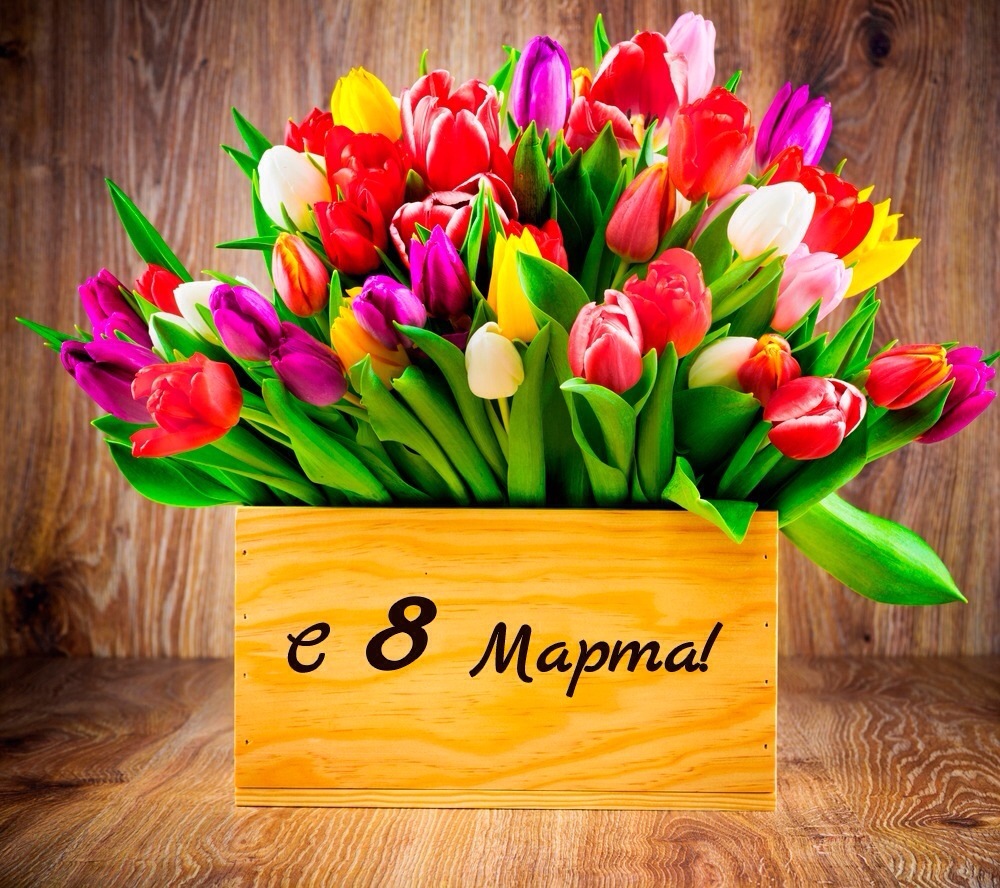 